ЗАЯВКА НА ВАКАНСИЮ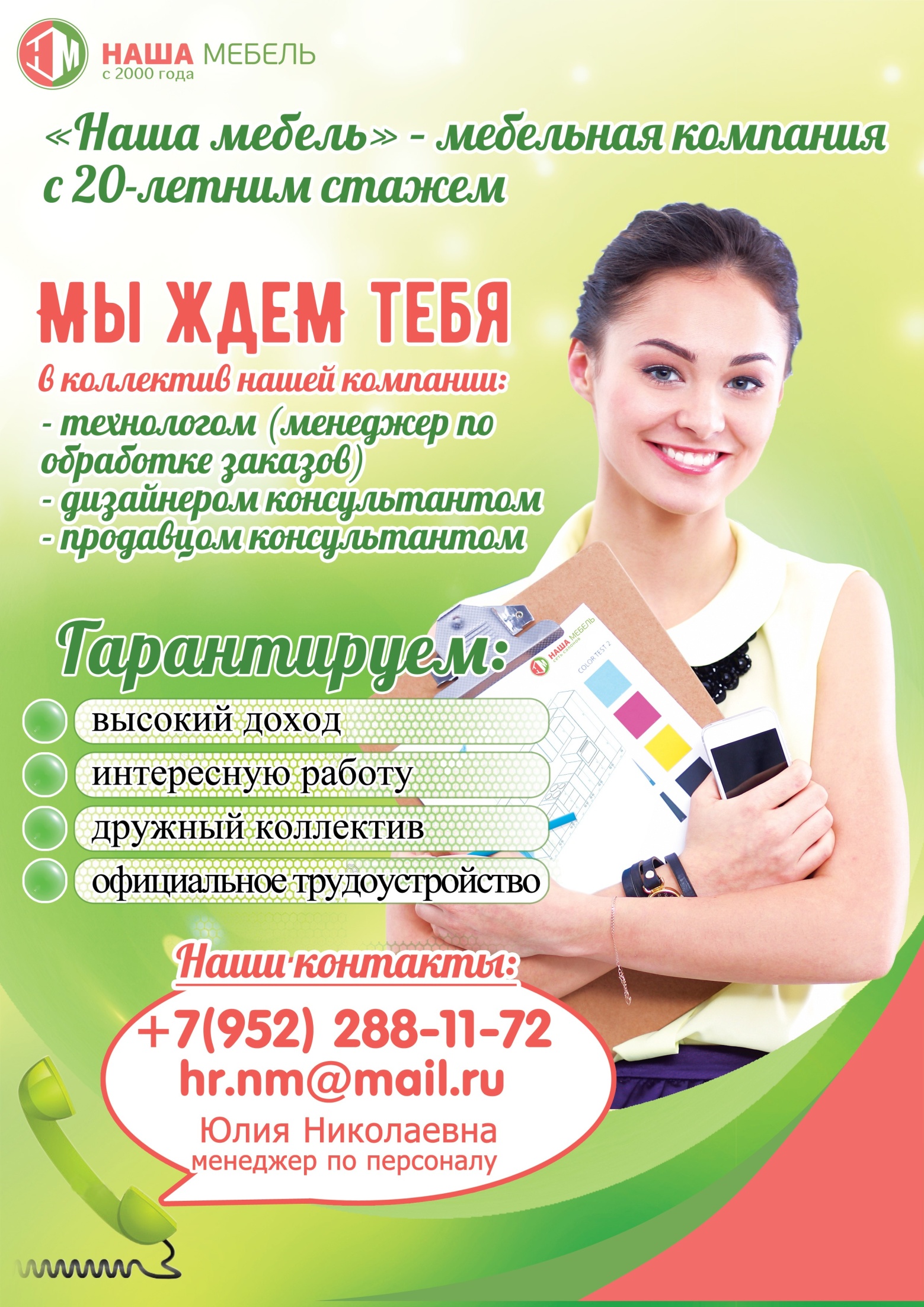 20.06.19 г. 	УМУ 	Нефедова И.Д.	 тел. 670-92-55Данные о  работодателеДанные о  работодателеНаименование организации«Наша мебель»АдресРепищева, 14, Гражданский проспект, 111Контактное лицо (должность, Ф.И.О.)менеджер по персоналу Павлова ЮлияТелефон/факс, e-mail8952-288-11-72, hr.nm@mail.ruИнформация о вакансииИнформация о вакансииДолжностьТехнолог (менеджер по обработке заказов)Количество вакантных мест2График работы09:00 – 17:30, 5-ти дневная рабочая неделяРазмер и форма оплаты труда35 000-45 000, на рукиДополнительные сведенияПроверка заказов и спецификаций от продавцовПодготовка технической документации для передачи заказа на фабрикуСверка с производством по отправленным заказамКонтроль сроков исполнения заказов фабрикойТребования к соискателюТребования к соискателюОбразование(факультет, специальность)Техническое образование  (любая специализация), не ниже среднего- профессиональногоПол, возраст (указать,если имеет значение)Пол не имеет значение, возраст от 23 до 38 летОпыт работы(указать,если имеет значение)Не имеет значенияУровень владения ПК (пользовательский, профессиональный)Хороший уровень владения MS Excel, MS OfficeУмение «читать» чертежи, дизайн- проекты;Дополнительно - Знание графических программ  (Pro100, KitchenDraw)Знание компьютерных программ(указать программы,  языки программирования)Хороший уровень владения MS Excel, MS OfficeУмение «читать» чертежи, дизайн- проекты;Дополнительно - Знание графических программ  (Pro100, KitchenDraw)Знание иностранного языка(указать язык, уровень знания)Не имеет значенияДеловые и личностные качестваОбучаемость, готовность освоить большой объем нового материала;Технический склад ума и скрупулезность;Необходимый пакет документов на собеседованииДиплом, паспортСрок выхода на работуИюль 2019Дополнительные требованияПрежде всего, мы ищем сотрудника, который готов стать профессионалом, обучаться и развиваться в данной сфере! 